Приложение № 1Д Е К Л А Р А Ц И Япо чл. 54, ал. 1, т. 1, 2 и 7 от Закона за обществените поръчкиПодписаният/ата…………………………………………………….......................................(трите имена)данни по документ за самоличност.....................................................................…...............                               (номер на лична карта, дата, орган и място на издаването)в качеството си на ………………………………………………………………………....…(длъжност)на ..............................................................................................................................................., (наименование на участника)ЕИК/БУЛСТАТ.........................................................................................................................,в изпълнение на чл. 54, ал. 1 от ЗОП и в съответствие с изискванията на възложителя при възлагане на обществена поръчка- обява с ID 9087804  с предмет: „Доставка на компютърно и мултимедийно оборудване за потребностите на Университет "Проф. д-р Асен Златаров"Д Е К Л А Р И Р А М:1. Не съм осъден с влязла в сила присъда, за престъпление по чл. 108а, чл. 159а - 159г, чл. 172, чл. 192а, чл. 194 - 217, чл. 219 - 252, чл. 253 - 260, чл. 301 - 307, чл. 321, 321а и чл. 352 - 353е от Наказателния кодекс;2.  Не съм осъден с влязла в сила присъда, за престъпление, аналогично на тези по т. 1, в друга държава членка или трета страна;3. С влязла в сила присъда имам постановено осъждане за престъпление съгласно т. 1 или т. 2 от настоящата декларация, но съм реабилитиран.(невярното се зачертава);4. Не е налице конфликт на интереси, който не може да бъде отстранен.Декларирам, че посочената информация е вярна. Известно ми е, че при деклариране на неверни данни нося наказателна отговорност по чл. 313 от НК.Приложение № 2Д Е К Л А Р А Ц И Япо чл. 54, ал. 1, т. 3 – 6 от Закона за обществените поръчкиПодписаният/ата…………………………………………………….......................................(трите имена)данни по документ за самоличност.....................................................................…...............                               (номер на лична карта, дата, орган и място на издаването)в качеството си на ………………………………………………………………………....…(длъжност)на ..............................................................................................................................................., (наименование на участника)ЕИК/БУЛСТАТ.........................................................................................................................,в изпълнение на чл. 54, ал. 1 от ЗОП и в съответствие с изискванията на възложителя при възлагане на обществена поръчка- обява с ID 9087804  с предмет: „Доставка на компютърно и мултимедийно оборудване за потребностите на Университет "Проф. д-р Асен Златаров"Д Е К Л А Р И Р А М:              1.Участникът, който представлявам няма задължения за данъци и задължителни осигурителни вноски по смисъла на чл. 162, ал. 2, т. 1 от Данъчно-осигурителния процесуален кодекс и лихвите по тях към държавата или към общината по седалището на възложителя и на кандидата или участника, или аналогични задължения съгласно законодателството на държавата, в която кандидатът или участникът е установен, доказани с влязъл в сила акт на компетентен орган.            2. Не е налице неравнопоставеност в случаите по чл. 44, ал. 5 от ЗОП;3.Участникът, който представлявам, не е представил документ с невярно съдържание, свързан с удостоверяване на условията, на които следва да отговарят участниците (включително изискванията за финансови и икономически условия, технически способности и квалификация, когато е приложимо).4. Участникът, който представлявам е предоставил изискващата се информация, свързана с удостоверяване условията, на които следва да отговарят участниците, (включително изискванията за финансови и икономически условия, технически способности и квалификация, когато е приложимо).           5. Участникът, който представлявам не е извършил нарушение,  установено с влязло в сила наказателно постановление или съдебно решение, нарушение на чл. 61, ал. 1, чл. 62, ал. 1 или 3, чл. 63, ал. 1 или 2, чл. 118, чл. 128, чл. 228, ал. 3, чл. 245 и чл. 301 - 305 от Кодекса на труда или чл. 13, ал. 1 от Закона за трудовата миграция и трудовата мобилност или аналогични задължения, установени с акт на компетентен орган, съгласно законодателството на държавата, в която кандидатът или участникът е установен;Декларирам, че посочената информация е вярна. Известно ми е, че при деклариране на неверни данни нося наказателна отговорност по чл. 313 от НК.										Приложение № 3Д Е К Л А Р А Ц И Япо чл. 3, т. 8 от Закона за икономическите и финансовите отношения с дружествата, регистрирани в юрисдикции с преференциален данъчен режим, свързаните с тях лица и техните действителни собственици от участник/ подизпълнителДолуподписаният/-ната/ ......................................................................................................................в качеството ми на .................................................................... (посочва се длъжността и качеството, в което лицето има право да представлява  и управлява - напр. изпълнителен директор, управител или др.) на…………………….(посочва се наименованието на участника), с ЕИК …………, със седалище и адрес на управление: ............................................................................ – участник в процедура за възлагане на обществена поръчка - обява с ID 9087804 с предмет: „Доставка на компютърно и мултимедийно оборудване за потребностите на Университет "Проф. д-р Асен Златаров"Д Е К Л А Р И Р А М, че:Представляваното от мен дружество не е регистрирано/е регистрирано в юрисдикция с преференциален данъчен режим.Представляваното от мен дружество не е свързано/е свързано с лица, регистрирани в юрисдикции с преференциален данъчен режим.Известно ми е, че за неверни данни нося наказателна отговорност по чл. 313 от Наказателния кодекс.Дата:.................... г.                                             Декларатор: ................................Забележка: В зависимост от правно-организационната форма на участниците, декларацията се представя от едно от лицата, които представляват участника.Невярното се зачертава.												Приложение № 4Д Е К Л А Р А Ц И Япо чл. 4 от Закона за икономическите и финансовите отношения с дружествата, регистрирани в юрисдикции с преференциален данъчен режим, свързаните с тях лица и техните действителни собственици от участник/подизпълнителДолуподписаният/-ната/ ......................................................................................................................в качеството ми на .................................................................... (посочва се длъжността и качеството, в което лицето има право да представлява  и управлява - напр. изпълнителен директор, управител или др.) на…………………….(посочва се наименованието на участника), с ЕИК …………, със седалище и адрес на управление: ............................................................................ – участник в процедура за възлагане на обществена поръчка- обява с ID 9087804  с предмет : „Доставка на компютърно и мултимедийно оборудване за потребностите на Университет "Проф. д-р Асен Златаров"Д Е К Л А Р И Р А М, че:Представляваното от мен дружество  е регистрирано в юрисдикция с преференциален данъчен режим, а именно: ……………………………………………….. .Представляваното от мен дружество попада в изключението на чл. 4, т.  ….., Закона за икономическите и финансовите отношения с дружествата, регистрирани в юрисдикции с преференциален данъчен режим, свързаните с тях лица и техните действителни собственици.Известно ми е, че за неверни данни нося наказателна отговорност по чл. 313 от Наказателния кодекс.Дата:.................... г.                                             Декларатор: ................................Забележка: В зависимост от правно-организационната форма на участниците, декларацията се представя от едно от лицата, които представляват участника.Посочва се съответната точка от чл. 4 от Закона за икономическите и финансовите отношения с дружествата, регистрирани в юрисдикции с преференциален данъчен режим, свързаните с тях лица и техните действителни собственици.Изключенията по чл. 4 от Закона за икономическите и финансовите отношения с дружествата, регистрирани в юрисдикции с преференциален данъчен режим, свързаните с тях лица и техните действителни собственици са: 1. акциите на дружеството, в което пряко или косвено участва дружество, регистрирано в юрисдикция с преференциален данъчен режим, се търгуват на регулиран пазар в държава – членка на Европейския съюз, или в друга държава – страна по Споразумението за Европейското икономическо пространство, или на пазар, включен в списъка по Кодекса за социално осигуряване, Закона за публичното предлагане на ценни книжа или Закона за дейността на колективните инвестиционни схеми и на други предприятия за колективно инвестиране, и действителните собственици – физически лица, са обявени по реда на съответния специален закон;2. дружеството, регистрирано в юрисдикция с преференциален данъчен режим, е част от икономическа група, чието дружество майка е местно лице за данъчни цели на държава, с която Република България има влязла в сила спогодба за избягване на двойното данъчно облагане или влязло в сила споразумение за обмен на информация;3. дружеството, регистрирано в юрисдикция с преференциален данъчен режим, е част от икономическа група, чието дружество майка или дъщерно дружество е българско местно лице и неговите действителни собственици – физически лица, са известни или се търгува на регулиран пазар в държава – членка на Европейския съюз, или в друга държава – страна по Споразумението за Европейското икономическо пространство;4. дружеството, в което пряко или косвено участва дружество, регистрирано в юрисдикция с преференциален данъчен режим, е издател на периодични печатни произведения и е представило информация за действителните собственици – физически лица, по реда на Закона за задължителното депозиране на печатни и други произведения.Приложение № 5Обособена позиция № .......ДО Ректора на Университет „Проф. д-р Асен Златаров“ЦЕНОВО ПРЕДЛОЖЕНИЕот .......................................................................................................................(идентификационни данни/паспорт).................................................в качеството ми на .............(посочва се  длъжността и качеството, в което лицето има право да представлява  и управлява) на...................................................................................................,  (наименование на участник), с ЕИК (рег. №, ако е приложимо) ...............................,  със седалище  и адрес на управление............................................................................................ - участник в  процедура за възлагане на обществена поръчка - обява с ID 9087804 с предмет: „Доставка на компютърно и мултимедийно оборудване за потребностите на Университет "Проф. д-р Асен Златаров"УВАЖАЕМА Г-ЖО РЕКТОР,Представяме Ви нашето ценово предложение за изпълнение на обявената от Вас поръчка, което обхваща цена на придобиване и всички други предложения по показатели с парично изражение. (Цената следва да е с точност до втория знак след десетичната запетая)ОБОСОБЕНА  ПОЗИЦИЯ № ..... /словом: ........................................................../........................................................................................................................................./изписва се наименованието на обособената позиция, съгласно техническата спецификация/Общата цена на нашата оферта за обособената позиция възлиза на: .......................................................................... лева без включен ДДС /словом: …...............................................…………………......................................./ при следната единична  цена:………………………………………………………………………………………….. ......................................................... лева без включен ДДС /словом: …...................................................................................................................../ …………………………………………………………………………………………........................................................... лева без включен ДДС При несъответствие между сумата, написана с цифри, и тази, написана с думи, важи сумата, написана с думи.Цената за изпълнение на договора е окончателна и не подлежи на промяна.Плащането на цената за изпълнение на договора се извършва при условията на договора за възлагане на обществена поръчка.Участникът може да подава  оферти  за една, повече от една  или за повече от една обособени позиции.Максималният разполагаем финансов ресурс на Възложителя за изпълнение на предмета на настоящата поръчка е в размер на обявената прогнозна стойност без ДДС. * Оферти на участниците, които надхвърлят обявения финансов ресурс за поръчката ще бъдат отстранени като неотговарящи на предварително обявените от възложителя условия на поръчката.  Декларирам, че предложените цени са определени при пълно съответствие с условията от документацията по процедурата и включват всички разходи по изпълнение на доставката,  предмет на обществената поръчка, включително заплащане на съответни такси, командировки, възнаграждения и др., свързани с изпълнението на поръчката, както и такси, печалби, застраховки и всички други присъщи разходи за осъществяване на дейността.До подготвянето на договор, това ценово предложение заедно с писменото приемане от Ваша страна и известие за сключване на договор ще формират обвързващо споразумение между двете страни.При условие, че бъдем избрани за Изпълнител на обществената поръчка, ние сме съгласни да представим гаранция, която да обезпечи изпълнението на договора в размер на 5 /пет/ % от приетата договорна стойност без ДДС.	Дата: _________________ г.Приложение № 6Д Е К Л А Р А Ц И Япо чл. 102, ал. 1 от ЗОП от  ..................................................................................................................................(идентификационни данни/паспорт).......................................................в качеството ми на ..................................................................................................................... (посочва се  длъжността и качеството, в което лицето има право да представлява  и управлява) на.............................................................................................................................,  (наименование на участник), с ЕИК (рег. №, ако е приложимо) ...............................,  със седалище  и адрес на управление............................................................................................ - участник в процедура за възлагане на обществена поръчка - обява с ID 9087804  с предмет: „Доставка на компютърно и мултимедийно оборудване за потребностите на Университет "Проф. д-р Асен Златаров"Д Е К Л А Р И Р А М, Ч Е:В подадената оферта от представлявания от мен участник ........................................ (наименованието на участника) не се съдържа/се съдържа (невярното се зачертава) конфиденциална информация (техническа или търговска тайна), поради което изискваме от Възложителя да не я разкрива.Конфиденциалната информация (технически или търговски тайни) в нашата оферта е следната:.............................................................................................................................................................................…...............................................................................................................................(посочва се изчерпателно от участника).Горепосочената информация е обявена предварително във вътрешен акт, че представлява търговска тайна и са предприети мерки за опазването й като достъпа до нея е ограничен.	Дата: _________________ г.	Приложение № 7.1ДО Ректора на Университет „Проф. д-р Асен Златаров“Обособена позиция № 1.ТЕХНИЧЕСКО ПРЕДЛОЖЕНИЕ ЗА ИЗПЪЛНЕНИЕ НА ПОРЪЧКАТА В СЪОТВЕТСТВИЕ С ТЕХНИЧЕСКИТЕ СПЕЦИФИКАЦИИ И ИЗИСКВАНИЯТА НА ВЪЗЛОЖИТЕЛЯчл. 39, ал. 3, т. 1 от ППЗОП от  .......................................................................................................................................................(идентификационни данни/паспорт).............................в качеството ми на ................................................................................................................................................................(посочва се  длъжността и качеството, в което лицето има право да представлява  и управлява) на...................................................................,  (наименование на участник), с ЕИК (рег. №, ако е приложимо) ...............................,  със седалище  и адрес на управление.................................................................................................................. - участник в  процедура за възлагане на обществена поръчка - обява с ID 9087804  с предмет: „Доставка на компютърно и мултимедийно оборудване за потребностите на Университет "Проф. д-р Асен Златаров"Уважаема г-жо Ректор,с настоящото представяме нашето предложение за изпълнение на обществената поръчка предмет: „Доставка на компютърно и мултимедийно оборудване за потребностите на Университет "Проф. д-р Асен Златаров", разпределени в 10 обособени позиции и декларираме, че ще изпълним предмета на поръчката в пълно съответствие с изискванията на Възложителя, посочени в документацията за участие в процедурата:Декларирам, че настоящата оферта е изготвена при спазване на задълженията, свързани с данъци и осигуровки, опазване на околната среда, закрила на заетостта и условията на труд законодателство.	Участникът може да подава оферти за една, повече от една или за всички обособени позиции.                    Дата: _________________ г.Приложение № 7.2ДО Ректора на Университет „Проф. д-р Асен Златаров“Обособена позиция № 2.ТЕХНИЧЕСКО ПРЕДЛОЖЕНИЕ ЗА ИЗПЪЛНЕНИЕ НА ПОРЪЧКАТА В СЪОТВЕТСТВИЕ С ТЕХНИЧЕСКИТЕ СПЕЦИФИКАЦИИ И ИЗИСКВАНИЯТА НА ВЪЗЛОЖИТЕЛЯчл. 39, ал. 3, т. 1 от ППЗОП от  .......................................................................................................................................................(идентификационни данни/паспорт).............................в качеството ми на ................................................................................................................................................................(посочва се  длъжността и качеството, в което лицето има право да представлява  и управлява) на...................................................................,  (наименование на участник), с ЕИК (рег. №, ако е приложимо) ...............................,  със седалище  и адрес на управление.................................................................................................................. - участник в  процедура за възлагане на обществена поръчка - обява с ID 9087804   с предмет: „Доставка на компютърно и мултимедийно оборудване за потребностите на Университет "Проф. д-р Асен Златаров"Уважаема г-жо Ректор,с настоящото представяме нашето предложение за изпълнение на обществената поръчка предмет: „Доставка на компютърно и мултимедийно оборудване за потребностите на Университет "Проф. д-р Асен Златаров", разпределени в 10 обособени позиции и декларираме, че ще изпълним предмета на поръчката в пълно съответствие с изискванията на Възложителя, посочени в документацията за участие в процедурата:Декларирам, че настоящата оферта е изготвена при спазване на задълженията, свързани с данъци и осигуровки, опазване на околната среда, закрила на заетостта и условията на труд законодателство.	Участникът може да подава оферти за една, повече от една или за всички обособени позиции.                    Дата: _________________ г.Приложение № 7.3ДО Ректора на Университет „Проф. д-р Асен Златаров“Обособена позиция № 3.ТЕХНИЧЕСКО ПРЕДЛОЖЕНИЕ ЗА ИЗПЪЛНЕНИЕ НА ПОРЪЧКАТА В СЪОТВЕТСТВИЕ С ТЕХНИЧЕСКИТЕ СПЕЦИФИКАЦИИ И ИЗИСКВАНИЯТА НА ВЪЗЛОЖИТЕЛЯчл. 39, ал. 3, т. 1  от ППЗОП от  .......................................................................................................................................................(идентификационни данни/паспорт).............................в качеството ми на ................................................................................................................................................................(посочва се  длъжността и качеството, в което лицето има право да представлява  и управлява) на...................................................................,  (наименование на участник), с ЕИК (рег. №, ако е приложимо) ...............................,  със седалище  и адрес на управление.................................................................................................................. - участник в  процедура за възлагане на обществена поръчка - обява с ID 9087804   с предмет: „Доставка на компютърно и мултимедийно оборудване за потребностите на Университет "Проф. д-р Асен Златаров"Уважаема г-жо Ректор,с настоящото представяме нашето предложение за изпълнение на обществената поръчка предмет: „Доставка на компютърно и мултимедийно оборудване за потребностите на Университет "Проф. д-р Асен Златаров", разпределени в 10 обособени позиции и декларираме, че ще изпълним предмета на поръчката в пълно съответствие с изискванията на Възложителя, посочени в документацията за участие в процедурата:Декларирам, че настоящата оферта е изготвена при спазване на задълженията, свързани с данъци и осигуровки, опазване на околната среда, закрила на заетостта и условията на труд законодателство.	Участникът може да подава оферти за една, повече от една или за всички обособени позиции.                    Дата: _________________ г.Приложение № 7.4ДО Ректора на Университет „Проф. д-р Асен Златаров“Обособена позиция № 4.ТЕХНИЧЕСКО ПРЕДЛОЖЕНИЕ ЗА ИЗПЪЛНЕНИЕ НА ПОРЪЧКАТА В СЪОТВЕТСТВИЕ С ТЕХНИЧЕСКИТЕ СПЕЦИФИКАЦИИ И ИЗИСКВАНИЯТА НА ВЪЗЛОЖИТЕЛЯчл. 39, ал. 3, т. 1  от ППЗОП от  .......................................................................................................................................................(идентификационни данни/паспорт).............................в качеството ми на ................................................................................................................................................................(посочва се  длъжността и качеството, в което лицето има право да представлява  и управлява) на...................................................................,  (наименование на участник), с ЕИК (рег. №, ако е приложимо) ...............................,  със седалище  и адрес на управление.................................................................................................................. - участник в  процедура за възлагане на обществена поръчка - обява с ID 9087804  с предмет: „Доставка на компютърно и мултимедийно оборудване за потребностите на Университет "Проф. д-р Асен Златаров"Уважаема г-жо Ректор,с настоящото представяме нашето предложение за изпълнение на обществената поръчка предмет: „Доставка на компютърно и мултимедийно оборудване за потребностите на Университет "Проф. д-р Асен Златаров", разпределени в 10 обособени позиции и декларираме, че ще изпълним предмета на поръчката в пълно съответствие с изискванията на Възложителя, посочени в документацията за участие в процедурата:Декларирам, че настоящата оферта е изготвена при спазване на задълженията, свързани с данъци и осигуровки, опазване на околната среда, закрила на заетостта и условията на труд законодателство.	Участникът може да подава оферти за една, повече от една или за всички обособени позиции.                    Дата: _________________ г.Приложение № 7.5ДО Ректора на Университет „Проф. д-р Асен Златаров“Обособена позиция № 5.ТЕХНИЧЕСКО ПРЕДЛОЖЕНИЕ ЗА ИЗПЪЛНЕНИЕ НА ПОРЪЧКАТА В СЪОТВЕТСТВИЕ С ТЕХНИЧЕСКИТЕ СПЕЦИФИКАЦИИ И ИЗИСКВАНИЯТА НА ВЪЗЛОЖИТЕЛЯчл. 39, ал. 3, т. 1  от ППЗОП от  .......................................................................................................................................................(идентификационни данни/паспорт).............................в качеството ми на ................................................................................................................................................................(посочва се  длъжността и качеството, в което лицето има право да представлява  и управлява) на...................................................................,  (наименование на участник), с ЕИК (рег. №, ако е приложимо) ...............................,  със седалище  и адрес на управление.................................................................................................................. - участник в  процедура за възлагане на обществена поръчка - обява с ID 9087804   с предмет: „Доставка на компютърно и мултимедийно оборудване за потребностите на Университет "Проф. д-р Асен Златаров"Уважаема г-жо Ректор,с настоящото представяме нашето предложение за изпълнение на обществената поръчка предмет: „Доставка на компютърно и мултимедийно оборудване за потребностите на Университет "Проф. д-р Асен Златаров", разпределени в 10 обособени позиции и декларираме, че ще изпълним предмета на поръчката в пълно съответствие с изискванията на Възложителя, посочени в документацията за участие в процедурата:Декларирам, че настоящата оферта е изготвена при спазване на задълженията, свързани с данъци и осигуровки, опазване на околната среда, закрила на заетостта и условията на труд законодателство.	Участникът може да подава оферти за една, повече от една или за всички обособени позиции.                    Дата: _________________ г.Приложение № 7.6ДО Ректора на Университет „Проф. д-р Асен Златаров“Обособена позиция № 6.ТЕХНИЧЕСКО ПРЕДЛОЖЕНИЕ ЗА ИЗПЪЛНЕНИЕ НА ПОРЪЧКАТА В СЪОТВЕТСТВИЕ С ТЕХНИЧЕСКИТЕ СПЕЦИФИКАЦИИ И ИЗИСКВАНИЯТА НА ВЪЗЛОЖИТЕЛЯчл. 39, ал. 3, т. 1  от ППЗОП от  .......................................................................................................................................................(идентификационни данни/паспорт).............................в качеството ми на ................................................................................................................................................................(посочва се  длъжността и качеството, в което лицето има право да представлява  и управлява) на...................................................................,  (наименование на участник), с ЕИК (рег. №, ако е приложимо) ...............................,  със седалище  и адрес на управление.................................................................................................................. - участник в  процедура за възлагане на обществена поръчка- обява с ID 9087804  с предмет: „Доставка на компютърно и мултимедийно оборудване за потребностите на Университет "Проф. д-р Асен Златаров"Уважаема г-жо Ректор,с настоящото представяме нашето предложение за изпълнение на обществената поръчка предмет: „Доставка на компютърно и мултимедийно оборудване за потребностите на Университет "Проф. д-р Асен Златаров", разпределени в 10 обособени позиции и декларираме, че ще изпълним предмета на поръчката в пълно съответствие с изискванията на Възложителя, посочени в документацията за участие в процедурата:	Декларирам, че настоящата оферта е изготвена при спазване на задълженията, свързани с данъци и осигуровки, опазване на околната среда, закрила на заетостта и условията на труд законодателство.Участникът може да подава оферти за една, повече от една или за всички обособени позиции.                    Дата: _________________ г.Приложение № 7.7ДО Ректора на Университет „Проф. д-р Асен Златаров“Обособена позиция № 7.ТЕХНИЧЕСКО ПРЕДЛОЖЕНИЕ ЗА ИЗПЪЛНЕНИЕ НА ПОРЪЧКАТА В СЪОТВЕТСТВИЕ С ТЕХНИЧЕСКИТЕ СПЕЦИФИКАЦИИ И ИЗИСКВАНИЯТА НА ВЪЗЛОЖИТЕЛЯчл. 39, ал. 3, т. 1  от ППЗОП от  .......................................................................................................................................................(идентификационни данни/паспорт).............................в качеството ми на ................................................................................................................................................................(посочва се  длъжността и качеството, в което лицето има право да представлява  и управлява) на...................................................................,  (наименование на участник), с ЕИК (рег. №, ако е приложимо) ...............................,  със седалище  и адрес на управление.................................................................................................................. - участник в  процедура за възлагане на обществена поръчка - обява с ID 9087804  с предмет: „Доставка на компютърно и мултимедийно оборудване за потребностите на Университет "Проф. д-р Асен Златаров"Уважаема г-жо Ректор,с настоящото представяме нашето предложение за изпълнение на обществената поръчка предмет: „Доставка на компютърно и мултимедийно оборудване за потребностите на Университет "Проф. д-р Асен Златаров", разпределени в 10 обособени позиции и декларираме, че ще изпълним предмета на поръчката в пълно съответствие с изискванията на Възложителя, посочени в документацията за участие в процедурата:	Декларирам, че настоящата оферта е изготвена при спазване на задълженията, свързани с данъци и осигуровки, опазване на околната среда, закрила на заетостта и условията на труд законодателство.Участникът може да подава оферти за една, повече от една или за всички обособени позиции.                    Дата: _________________ г.Приложение № 7.8ДО Ректора на Университет „Проф. д-р Асен Златаров“Обособена позиция № 8.ТЕХНИЧЕСКО ПРЕДЛОЖЕНИЕ ЗА ИЗПЪЛНЕНИЕ НА ПОРЪЧКАТА В СЪОТВЕТСТВИЕ С ТЕХНИЧЕСКИТЕ СПЕЦИФИКАЦИИ И ИЗИСКВАНИЯТА НА ВЪЗЛОЖИТЕЛЯчл. 39, ал. 3, т. 1 от ППЗОП от  .......................................................................................................................................................(идентификационни данни/паспорт).............................в качеството ми на ................................................................................................................................................................(посочва се  длъжността и качеството, в което лицето има право да представлява  и управлява) на...................................................................,  (наименование на участник), с ЕИК (рег. №, ако е приложимо) ...............................,  със седалище  и адрес на управление.................................................................................................................. - участник в  процедура за възлагане на обществена поръчка - обява с ID 9087804   с предмет: „Доставка на компютърно и мултимедийно оборудване за потребностите на Университет "Проф. д-р Асен Златаров"Уважаема г-жо Ректор,с настоящото представяме нашето предложение за изпълнение на обществената поръчка предмет: „Доставка на компютърно и мултимедийно оборудване за потребностите на Университет "Проф. д-р Асен Златаров", разпределени в 10 обособени позиции и декларираме, че ще изпълним предмета на поръчката в пълно съответствие с изискванията на Възложителя, посочени в документацията за участие в процедурата:Декларирам, че настоящата оферта е изготвена при спазване на задълженията, свързани с данъци и осигуровки, опазване на околната среда, закрила на заетостта и условията на труд законодателство.	Участникът може да подава оферти за една, повече от една или за всички обособени позиции.                    Дата: _________________ г.Приложение № 7.9ДО Ректора на Университет „Проф. д-р Асен Златаров“Обособена позиция № 9.ТЕХНИЧЕСКО ПРЕДЛОЖЕНИЕ ЗА ИЗПЪЛНЕНИЕ НА ПОРЪЧКАТА В СЪОТВЕТСТВИЕ С ТЕХНИЧЕСКИТЕ СПЕЦИФИКАЦИИ И ИЗИСКВАНИЯТА НА ВЪЗЛОЖИТЕЛЯчл. 39, ал. 3, т. 1  от ППЗОП от  .......................................................................................................................................................(идентификационни данни/паспорт).............................в качеството ми на ................................................................................................................................................................(посочва се  длъжността и качеството, в което лицето има право да представлява  и управлява) на...................................................................,  (наименование на участник), с ЕИК (рег. №, ако е приложимо) ...............................,  със седалище  и адрес на управление.................................................................................................................. - участник в  процедура за възлагане на обществена поръчка - обява с ID 9087804  с предмет: „Доставка на компютърно и мултимедийно оборудване за потребностите на Университет "Проф. д-р Асен Златаров"Уважаема г-жо Ректор,с настоящото представяме нашето предложение за изпълнение на обществената поръчка предмет: „Доставка на компютърно и мултимедийно оборудване за потребностите на Университет "Проф. д-р Асен Златаров", разпределени в 10 обособени позиции и декларираме, че ще изпълним предмета на поръчката в пълно съответствие с изискванията на Възложителя, посочени в документацията за участие в процедурата:Декларирам, че настоящата оферта е изготвена при спазване на задълженията, свързани с данъци и осигуровки, опазване на околната среда, закрила на заетостта и условията на труд законодателство.Участникът може да подава оферти за една, повече от една или за всички обособени позиции.                    Дата: _________________ г.Приложение № 7.10ДО Ректора на Университет „Проф. д-р Асен Златаров“Обособена позиция № 10.ТЕХНИЧЕСКО ПРЕДЛОЖЕНИЕ ЗА ИЗПЪЛНЕНИЕ НА ПОРЪЧКАТА В СЪОТВЕТСТВИЕ С ТЕХНИЧЕСКИТЕ СПЕЦИФИКАЦИИ И ИЗИСКВАНИЯТА НА ВЪЗЛОЖИТЕЛЯчл. 39, ал. 3, т. 1  от ППЗОП от  .......................................................................................................................................................(идентификационни данни/паспорт).............................в качеството ми на ................................................................................................................................................................(посочва се  длъжността и качеството, в което лицето има право да представлява  и управлява) на...................................................................,  (наименование на участник), с ЕИК (рег. №, ако е приложимо) ...............................,  със седалище  и адрес на управление.................................................................................................................. - участник в  процедура за възлагане на обществена поръчка - обява с ID 9087804   с предмет: „Доставка на компютърно и мултимедийно оборудване за потребностите на Университет "Проф. д-р Асен Златаров"Уважаема г-жо Ректор,с настоящото представяме нашето предложение за изпълнение на обществената поръчка предмет: „Доставка на компютърно и мултимедийно оборудване за потребностите на Университет "Проф. д-р Асен Златаров", разпределени в 10 обособени позиции и декларираме, че ще изпълним предмета на поръчката в пълно съответствие с изискванията на Възложителя, посочени в документацията за участие в процедурата:Декларирам, че настоящата оферта е изготвена при спазване на задълженията, свързани с данъци и осигуровки, опазване на околната среда, закрила на заетостта и условията на труд законодателство.Участникът може да подава оферти за една, повече от една или за всички обособени позиции.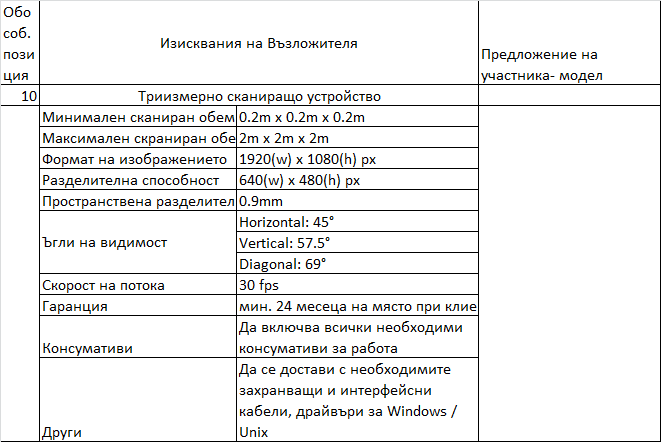                     Дата: _________________ г.Приложение № 8.ДО  РЕКТОРА НА УНИВЕРСИТЕТ „Проф. д-р Асен Златаров“  ОФЕРТАУВАЖАЕМИ ДАМИ И ГОСПОДА,	С настоящата оферта Ви представяме нашето техническо и ценово предложение за изпълнение на предмета на поръчката, съгласно изискванията на Възложителя и при спазване на всички нормативни изисквания за този вид дейност. Данни за лицето, което прави предложението:С подаването на настоящата оферта удостоверяваме, че сме запознати с всички условия и с предмета на настоящата поръчка и безусловно приемаме всички изисквания и задължения, поставени от Възложителя в провежданата обществена поръчка.Гарантираме, че сме в състояние да изпълним качествено поръчката в пълно съответствие с изискванията на възложителя.В случай, че бъдем определени за изпълнител на обществената поръчка, се задължаваме при подписването на договора да представим изискуемите от възложителя документи, съгласно приложимите нормативни актове и указанията.Приложения:	1. ..........................	2. ..........................                                                                                  Подпис: ...................							/Печат, име, фамилия/Дата: _________________ г.Приложение № 9. Д Е К Л А Р А Ц И Япо  чл. 101, ал.11 от ЗОП за липса на свързаност с друг участник във възлаганетоДолуподписаният/-ната/  ............................................................................................, с ЕГН ..............................., в качеството ми на ............................................................... (посочва се длъжността и качеството, в което лицето има право да представлява  и управлява - напр. изпълнителен директор, управител или др.)на ........…………………………………………………………………..........…………..,(посочва се наименованието на участника)с ЕИК …………………………, със седалище и адрес на управление:…………………………………………........................................................................... участник в процедура за възлагане на обществена поръчка - обява с ID 9087804   с предмет: „Доставка на компютърно и мултимедийно оборудване за потребностите на Университет "Проф. д-р Асен Златаров"Д Е К Л А Р И Р А М, Ч Е:1. Представляваният от мен участник не е свързано лице по смисъла на § 2, т. 45 от Допълнителните разпоредби на ЗОП с друг участник в настоящото възлагане.Известна ми е наказателна отговорност по чл.313 от Наказателния кодекс.Дата,…………………..г.                     ДЕКЛАРАТОР: ……………                                                                                                 /подпис/Дата ........................./........................../.......................Име и фамилия.............................................................................Подпис.............................................................................Дата ........................./........................../.......................Име и фамилия.............................................................................Подпис.............................................................................Наименование на участника Име и фамилия на представителя на участника       ДлъжностПодпис /и печат/__________________________Наименование на участника Име и фамилия на представителя на участника       ДлъжностПодпис__________________________Обособ. позицияИзисквания на ВъзложителяИзисквания на ВъзложителяПредложение на участника- модел1Настолна компютърна конфигурацияНастолна компютърна конфигурацияПроцесор64 bit Intel / AMD / еквивалентДънна платкаIntel /Asrock/ еквивалентОперативна памет4GB DDR3/DDR4 или повечеТвърд диск500GB / 1TB, 7200 rpmРазширителни слотове2xPCIe, PCI/ mini PCIEОптично устройство-Портове за комуникация USB2xUSB 2.0 front 4xUSB2.0 rearМрежов контролерintegrated 10/100/1000 MbГрафичен ускорителintegrated graphics /VGA/DVI/HDMIВъвеждащо у-во клавиатураUS/Cyr USB keyboardПосочващо у-во мишкаoptical USBЗахранванеСъобразено с конфигурациятаОперационна системаwindows 10  64 bit с лиценз + кодГаранционни условиямин.24 месеца на място при клиентаМонитор 1920x1080 FULL HD  16.7  millionМонитор Формат 16:9, диагонал 18.5/19.5"Монитор  Време за реакция 5ms Монитор Яркост 200 cd/m2Монитор Статичен контраст > 1000:1Монитор  Динамичен контраст > 20 000 000:1Монитор Ъгъл на видимост > 170 H, 160 VМонитор Интерфейси VGA, DVI/HDMIМонитор Захранване интегрирано в монитораМонитор Гаранция 36м на място при клиентаЗахранващи кабели2брИнтерфейсен кабел монитор1брНаименование на участника Име и фамилия на представителя на участника       ДлъжностПодпис__________________________Обособ. позицияИзисквания на ВъзложителяИзисквания на ВъзложителяПредложение на участника- модел2Конфигурация преносим компютърКонфигурация преносим компютърПроцесор64 bit Intel celeron/ AMD/еквивалентОперативна памет4GB DDR3Lтвърд диск120GB SSD/500GB 5400 rpm HDDМрежови контролери LAN 10/100/1000, 802.11 bgnКомуникац. ИнтерфейсиUSB 2.0 / 3.0, HDMIКлавиатураUS/CyrillicГрафичен ускорителintegrated HD graphics /еквивалентЕкран14 / 15.6" HD, LED, anti-glareОперационна системаWindows 10 64 bit с лиценз + кодБатерияLi-ion/ Li-PoГаранционни условиямин. 24 месеца на място при клиентаНаименование на участника Име и фамилия на представителя на участника       ДлъжностПодпис__________________________Обособ. позицияИзисквания на ВъзложителяИзисквания на ВъзложителяПредложение на участника- модел3Печатащо устройство Печатащо устройство Технология на печатЛазеренTипЧерно-бялСкорост на печат>20 стр/минРазделителна способност2400х600dpiИнтерфейсиUSB 2.0 / USB 2.0, 802.11 b/g/nКапацитет120 странициСъвместимос с ОСWindows, UnixГаранционни условиямин. 24 месеца на място при клиентаКонсумативиДа включва всички необходими консумативи за работаДругиДа се достави с необходимите захранващи и интерфейсни кабели, драйвъри за Windows / Unixподдръжка на налични консумативи за устройството>60 месеца Наименование на участника Име и фамилия на представителя на участника       ДлъжностПодпис__________________________Обособ. позицияИзисквания на ВъзложителяИзисквания на ВъзложителяПредложение на участника- модел4Мултифункционално устройствоМултифункционално устройствоТехнология на печатЛазеренTипЧерно-бял печатФункцииКопир, принтер, скенер, факсСкорост на печат>20 стр/минРазд. Способност копир1200x600Разд. Способност скенер2400х2400dpiРазд. Способност печат>1200х1200ФорматA4ИнтерфейсиUSB 2.0Мрежов интерфейсLAN 10/100, 802.11  Натоварване>15000 странициКапацитет>120 странициАвтоматично подаванеДа, до 50 странициДвустранен печатДаУвеличениеот 25 до 400%Съвместимос с ОСWindows, UnixГаранционни условиямин. 24 месеца на място при клиентаКонсумативиДа включва всички необходими консумативи за работаДругиДа се достави с необходимите захранващи и интерфейсни кабели, драйвъри за Windows / Unixподдръжка на налични консумативи за устройството>60 месеца Наименование на участника Име и фамилия на представителя на участника       ДлъжностПодпис__________________________Обособ. позицияИзисквания на ВъзложителяИзисквания на ВъзложителяПредложение на участника- модел5Копирна машинаКопирна машинаТехнология на печатЛазеренTипЧерно-бял печатФункцииКопир / принтерСкорост на печатдо 40 стр/минРазд. Способност копир1200 х 600 dpiФорматA4ИнтерфейсиUSB 2.0 Мрежов интерфейсLAN 10/100 Натоварванедо 50000 стр/месецКапацитет250 листа; 60 – 163 g/m 2 ; A4, A5, A6, B5, Letter, Legal, Custom (105 x 148 – 216 x 356 mАвтоматично подаванеАвтоматично двустранно сканиране; 50 листа, 50 –1 60 g/m 2 , A4, A5, A6, B5, B6, Letter, Legal, Custom (100 x 148 to 216 x 356 mmДвустранен печатДа. Автоматичен; 60 – 163 g/m²; A4, A5, B5, Letter, LegalКапацитет барабандо 100000 странициУвеличениеот 25 до 400% със стъпка 1%Съвместимос с ОСWindows, UnixГаранционни условиямин. 24 месеца на място при клиентаКонсумативиДа включва всички необходими консумативи за работаДругиДа се достави с необходимите захранващи и интерфейсни кабели, драйвъри за Windows / Unixподдръжка на налични консумативи за устройството>60 месеца Наименование на участника Име и фамилия на представителя на участника       ДлъжностПодпис__________________________Обособ. позицияИзисквания на ВъзложителяИзисквания на ВъзложителяПредложение на участника- модел6Мултимедиен проекторМултимедиен проекторТехнологияDLPЯркост> 3300 lmnКонтраст13000:1Разделителна способност800 х 600Размер на екрана22 - 300"ИнтерфейсиVGA, USB mini-B, HDMI, audio in/outЖивот на лампата5000 / 10000 часаКонтраст20 000:1Гаранционни условиямин. 24 месеца на място при клиентаНаименование на участника Име и фамилия на представителя на участника       ДлъжностПодпис__________________________Обособ. позицияИзисквания на ВъзложителяИзисквания на ВъзложителяПредложение на участника- модел7Визьор за виртуална реалност конфигурация 1Визьор за виртуална реалност конфигурация 1СензориАкселерометър, Жироскоп, БлизостКонтролер за управлениеДаЪгъл на видимост> 100°СъвместимостUSB type-C, micro USBПоддържани устройстваGalaxy Note9*, S9, S9+, Note8, S8, S8+, S7, S7 edge, Note5, S6 edge+, S6, S6 edge, A8 Star, A8, A8+Индикатор3-color LED * 1eaБатерия> 1000mAhГаранционни условиямин. 24 месеца на място при клиентаНаименование на участника Име и фамилия на представителя на участника       ДлъжностПодпис__________________________Обособ. позицияИзисквания на ВъзложителяИзисквания на ВъзложителяПредложение на участника- модел8Визьор за виртуална реалност конфигурация 2Визьор за виртуална реалност конфигурация 2СензориАкселерометър, Жироскоп, БлизостРазделителна способност2560х1440Честота на опресняване> 62 HzЪгъл на видимост> 100°СъвместимостUSB type-C, micro USBКонтролер за управлениеДаСъвместимостAndroid version > 6.0 MarshmallowГаранционни условиямин. 24 месеца на място при клиента	Наименование на участника Име и фамилия на представителя на участника       ДлъжностПодпис__________________________Обособ. позицияИзисквания на ВъзложителяИзисквания на ВъзложителяПредложение на участника- модел9Триизмерно печатащо устройствоТриизмерно печатащо устройствоРазделителна способност 12.5, 12.5, 2.5 micronСкорост на печат< 24 mm³/sСкорост на екструдера30 to 300 mm/sТип на подаващото у-воDual geared feederДиаметър на дюзата0.25 mm, 0.4 mm, 0.8 mmТемпературен диапазон180 ˚C to 280 ˚CМаксимално ниво на шума50 dBAРаботни консумативи Nylon, PLA, ABS, CPE, CPE+, PVA, PC, TPU 95A, PPИнтерфейси WiFi, LAN or USBРаботна температура15 °C to 32 °CСъвместимос с ОСWindows, UnixГаранциямин. 24 месеца на място при клиентаКонсумативиДа включва всички необходими консумативи за работаДругиДа се достави с необходимите захранващи и интерфейсни кабели, драйвъри за Windows / UnixНаименование на участника Име и фамилия на представителя на участника       ДлъжностПодпис__________________________Наименование на участника Име и фамилия на представителя на участника       ДлъжностПодпис__________________________Наименование на участника:Наименование на участника:ЕИК/БУЛСТАТ/ЕГН:ЕИК/БУЛСТАТ/ЕГН:Седалище:Седалище:Седалище:пощенски код, населено място:пощенски код, населено място:ул./бул. №, блок №, вход, етаж:ул./бул. №, блок №, вход, етаж:Адрес за кореспонденция:Адрес за кореспонденция:Адрес за кореспонденция:пощенски код, населено място:пощенски код, населено място:ул./бул. №, блок №, вход, етаж:ул./бул. №, блок №, вход, етаж:Телефон:Телефон:Факс:Факс:E-mail адрес:E-mail адрес:По учредителен акт, участникът се представлява заедно или поотделно (невярното се зачертава) от следните лица:По учредителен акт, участникът се представлява заедно или поотделно (невярното се зачертава) от следните лица:По учредителен акт, участникът се представлява заедно или поотделно (невярното се зачертава) от следните лица:1. ............................................................................... (трите имена)1. ............................................................................... (трите имена)1. ............................................................................... (трите имена)2. ............................................................................... (трите имена)2. ............................................................................... (трите имена)2. ............................................................................... (трите имена)Данни за банковата сметка:Данни за банковата сметка:Данни за банковата сметка:Обслужваща банка:IBANBIC